Tu nombre completoDesarrollador Front-End[Link a tu portafolio online]Tu nombre completo[Dirección][Ciudad][Código Postal][Número de contacto][Dirección de correo electrónico]Habilidades clave
Resumen[Habilidad 1]    [Habilidad 2]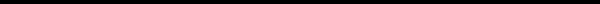 [Menciona brevemente tu experiencia, logros y lo que esperas alcanzar en el nuevo puesto laboral al cual estarás aplicando.]Experiencia laboralNombre de la compañía / Título del puestomes 20XX - actual, ubicaciónNombre de la compañía / Título del puestomes 20XX - actual, ubicaciónNombre de la compañía / Título del puestomes 20XX - actual, ubicaciónEducaciónNombre de la institución / Grado obtenidomes 20XX - mes 20XX, ubicaciónNombre de la institución / Grado obtenidomes 20XX - mes 20XX, ubicaciónLogros y ReconocimientosPremios[Enlista todos tus logros y reconocimientos, que quieras destacar, a lo largo de tu carrera profesional como Desarrollador Front-End.][Enlista todos tus premios en orden cronológico inverso.]